APPENDIX B:  eCCR Certification Form (Suggested Format)Consumer Confidence Report Certification Form(To be submitted with a copy of the CCR)The water system named above hereby certifies that its Consumer Confidence Report was distributed on ____7/1/2023____ to customers (and appropriate notices of availability have been given).  Further, the system certifies that the information contained in the report is correct and consistent with the compliance monitoring data previously submitted to the State Water Resources Control Board, Division of Drinking Water (DDW).Certified by: To summarize report delivery used and good-faith efforts taken, please complete this page by checking all items that apply and fill-in where appropriate:X	CCR was distributed by mail or other direct delivery methods (attach description of other direct delivery methods used).	CCR was distributed using electronic delivery methods described in the Guidance for Electronic Delivery of the Consumer Confidence Report (water systems utilizing electronic delivery methods must complete the second page).	“Good faith” efforts were used to reach non-bill paying consumers.  Those efforts included the following methods:	Posting the CCR at the following URL: www.		Mailing the CCR to postal patrons within the service area (attach zip codes used)	Advertising the availability of the CCR in news media (attach copy of press release)	Publication of the CCR in a local newspaper of general circulation (attach a copy of the published notice, including name of newspaper and date published)	Posted the CCR in public places (attach a list of locations)	Delivery of multiple copies of CCR to single-billed addresses serving several persons, such as apartments, businesses, and schools	Delivery to community organizations (attach a list of organizations)	Publication of the CCR in the electronic city newsletter or electronic community newsletter or listserv (attach a copy of the article or notice)	Electronic announcement of CCR availability via social media outlets (attach list of social media outlets utilized)	Other (attach a list of other methods used)	For systems serving at least 100,000 persons:  Posted CCR on a publicly-accessible internet site at the following URL:  www.		For privately-owned utilities:  Delivered the CCR to the California Public Utilities CommissionConsumer Confidence Report Electronic Delivery CertificationWater systems utilizing electronic distribution methods for CCR delivery must complete this page by checking all items that apply and fill-in where appropriate. 	Water system mailed a notification that the CCR is available and provides a direct URL to the CCR on a publicly available website where it can be viewed (attach a copy of the mailed CCR notification). URL: www.___________________________________________________________	Water system emailed a notification that the CCR is available and provides a direct URL to the CCR on a publicly available site on the Internet where it can be viewed (attach a copy of the emailed CCR notification). URL: www.________________________________________________	Water system emailed the CCR as an electronic file email attachment.	Water system emailed the CCR text and tables inserted or embedded into the body of an email, not as an attachment (attach a copy of the emailed CCR).	Requires prior DDW review and approval. Water system utilized other electronic delivery method that meets the direct delivery requirement.Provide a brief description of the water system’s electronic delivery procedures and include how the water system ensures delivery to customers unable to receive electronic delivery. 2022 Consumer Confidence ReportWater System InformationWater System Name: Owens Peak West Water Co.Report Date: July 1, 2023Type of Water Source(s) in Use: WellName and General Location of Source(s): 350 N. Owens Peak Rd., Inyokern, CA 93527Drinking Water Source Assessment Information: Seaco Technologies, Inc.—Sample Collection; SK Associates—Sample AnalysisTime and Place of Regularly Scheduled Board Meetings for Public Participation: To Be DeterminedFor More Information, Contact: Mechelle Ernst, Manager 760-977-1399About This ReportWe test the drinking water quality for many constituents as required by state and federal regulations.  This report shows the results of our monitoring for the period of January 1 to December 31, 2022 and may include earlier monitoring data.Importance of This Report Statement in Five Non-English Languages (Spanish, Mandarin, Tagalog, Vietnamese, and Hmong)Language in Spanish:  Este informe contiene información muy importante sobre su agua para beber.  Favor de comunicarse [Enter Water System’s Name] a [Enter Water System’s Address or Phone Number] para asistirlo en español.Language in Mandarin:  这份报告含有关于您的饮用水的重要讯息。请用以下地址和电话联系 [Enter Water System Name]以获得中文的帮助: [Enter Water System’s Address][Enter Water System’s Phone Number].Language in Tagalog: Ang pag-uulat na ito ay naglalaman ng mahalagang impormasyon tungkol sa inyong inuming tubig.  Mangyaring makipag-ugnayan sa [Enter Water System’s Name and Address] o tumawag sa [Enter Water System’s Phone Number] para matulungan sa wikang Tagalog.Language in Vietnamese:  Báo cáo này chứa thông tin quan trọng về nước uống của bạn.  Xin vui lòng liên hệ [Enter Water System’s Name] tại [Enter Water System’s Address or Phone Number] để được hỗ trợ giúp bằng tiếng Việt.Language in Hmong:  Tsab ntawv no muaj cov ntsiab lus tseem ceeb txog koj cov dej haus.  Thov hu rau [Enter Water System’s Name] ntawm [Enter Water System’s Address or Phone Number ] rau kev pab hauv lus Askiv.Terms Used in This ReportSources of Drinking Water and Contaminants that May Be Present in Source WaterThe sources of drinking water (both tap water and bottled water) include rivers, lakes, streams, ponds, reservoirs, springs, and wells.  As water travels over the surface of the land or through the ground, it dissolves naturally-occurring minerals and, in some cases, radioactive material, and can pick up substances resulting from the presence of animals or from human activity.Contaminants that may be present in source water include:Microbial contaminants, such as viruses and bacteria, that may come from sewage treatment plants, septic systems, agricultural livestock operations, and wildlife.Inorganic contaminants, such as salts and metals, that can be naturally-occurring or result from urban stormwater runoff, industrial or domestic wastewater discharges, oil and gas production, mining, or farming.Pesticides and herbicides, that may come from a variety of sources such as agriculture, urban stormwater runoff, and residential uses.Organic chemical contaminants, including synthetic and volatile organic chemicals, that are byproducts of industrial processes and petroleum production, and can also come from gas stations, urban stormwater runoff, agricultural application, and septic systems.Radioactive contaminants, that can be naturally-occurring or be the result of oil and gas production and mining activities.Regulation of Drinking Water and Bottled Water QualityIn order to ensure that tap water is safe to drink, the U.S. EPA and the State Board prescribe regulations that limit the amount of certain contaminants in water provided by public water systems.  The U.S. Food and Drug Administration regulations and California law also establish limits for contaminants in bottled water that provide the same protection for public health.About Your Drinking Water QualityDrinking Water Contaminants DetectedTables 1, 2, 3, 4, 5, 6, and 8 list all of the drinking water contaminants that were detected during the most recent sampling for the constituent.  The presence of these contaminants in the water does not necessarily indicate that the water poses a health risk.  The State Board allows us to monitor for certain contaminants less than once per year because the concentrations of these contaminants do not change frequently.  Some of the data, though representative of the water quality, are more than one year old.  Any violation of an AL, MCL, MRDL, or TT is asterisked.  Additional information regarding the violation is provided later in this report.Table .  Sampling Results Showing the Detection of Coliform BacteriaComplete if bacteria are detected.(a) Routine and repeat samples are total coliform-positive and either is E. coli-positive or system fails to take repeat samples following E. coli-positive routine sample or system fails to analyze total coliform-positive repeat sample for E. coli.Table .  Sampling Results Showing the Detection of Lead and CopperComplete if lead or copper is detected in the last sample set.Table .  Sampling Results for Sodium and HardnessTable .  Detection of Contaminants with a Primary Drinking Water StandardTable .  Detection of Contaminants with a Secondary Drinking Water StandardTable .  Detection of Unregulated ContaminantsAdditional General Information on Drinking WaterDrinking water, including bottled water, may reasonably be expected to contain at least small amounts of some contaminants.  The presence of contaminants does not necessarily indicate that the water poses a health risk.  More information about contaminants and potential health effects can be obtained by calling the U.S. EPA’s Safe Drinking Water Hotline (1-800-426-4791).Some people may be more vulnerable to contaminants in drinking water than the general population.  Immuno-compromised persons such as persons with cancer undergoing chemotherapy, persons who have undergone organ transplants, people with HIV/AIDS or other immune system disorders, some elderly, and infants can be particularly at risk from infections.  These people should seek advice about drinking water from their health care providers.  U.S. EPA/Centers for Disease Control (CDC) guidelines on appropriate means to lessen the risk of infection by Cryptosporidium and other microbial contaminants are available from the Safe Drinking Water Hotline (1-800-426-4791).Lead-Specific Language:  If present, elevated levels of lead can cause serious health problems, especially for pregnant women and young children.  Lead in drinking water is primarily from materials and components associated with service lines and home plumbing.  [Enter Water System’s Name] is responsible for providing high quality drinking water but cannot control the variety of materials used in plumbing components.  When your water has been sitting for several hours, you can minimize the potential for lead exposure by flushing your tap for 30 seconds to 2 minutes before using water for drinking or cooking.  [Optional: If you do so, you may wish to collect the flushed water and reuse it for another beneficial purpose, such as watering plants.]  If you are concerned about lead in your water, you may wish to have your water tested.  Information on lead in drinking water, testing methods, and steps you can take to minimize exposure is available from the Safe Drinking Water Hotline (1-800-426-4791) or at http://www.epa.gov/lead.Additional Special Language for Nitrate, Arsenic, Lead, Radon, and Cryptosporidium:  [Enter Additional Information Described in Instructions for SWS CCR Document]State Revised Total Coliform Rule (RTCR): [Enter Additional Information Described in Instructions for SWS CCR Document]Summary Information for Violation of a MCL, MRDL, AL, TT, or Monitoring and Reporting RequirementTable 7. Violation of a MCL, MRDL, AL, TT or Monitoring Reporting RequirementFor Water Systems Providing Groundwater as a Source of Drinking WaterTable 8.  Sampling Results Showing Fecal Indicator-Positive Groundwater Source SamplesSummary Information for Fecal Indicator-Positive Groundwater Source Samples, Uncorrected Significant Deficiencies, or Violation of a Groundwater TTTable 9. Violation of Groundwater TTFor Systems Providing Surface Water as a Source of Drinking WaterTable 10.  Sampling Results Showing Treatment of Surface Water Sources(a)	A required process intended to reduce the level of a contaminant in drinking water.(b) Turbidity (measured in NTU) is a measurement of the cloudiness of water and is a good indicator of water quality and filtration performance.  Turbidity results which meet performance standards are considered to be in compliance with filtration requirements.Summary Information for Violation of a Surface Water TTTable 11. Violation of Surface Water TTSummary Information for Operating Under a Variance or ExemptionNASummary Information for Revised Total Coliform Rule Level 1 and Level 2 Assessment RequirementsIf a water system is required to comply with a Level 1 or Level 2 assessment requirement that is not due to an E. coli MCL violation, include the following information below [22 CCR section 64481(n)(1)].Level 1 or Level 2 Assessment Requirement not Due to an E. coli MCL ViolationColiforms are bacteria that are naturally present in the environment and are used as an indicator that other, potentially harmful, waterborne pathogens may be present or that a potential pathway exists through which contamination may enter the drinking water distribution system.  We found coliforms indicating the need to look for potential problems in water treatment or distribution.  When this occurs, we are required to conduct assessment(s) to identify problems and to correct any problems that were found during these assessments.The water system shall include the following statements, as appropriate:During the past year we were required to conduct [Insert Number of Level 1 Assessments] Level 1 assessment(s).  [Insert Number of Level 1 Assessments] Level 1 assessment(s) were completed.  In addition, we were required to take [Insert Number of Corrective Actions] corrective actions and we completed [Insert Number of Corrective Actions] of these actions.During the past year [Insert Number of Level 2 Assessment] Level 2 assessments were required to be completed for our water system.  [Insert Number of Level 2 Assessments] Level 2 assessments were completed.  In addition, we were required to take [Insert Number of Corrective Actions] corrective actions and we completed [Insert Number of Corrective Actions] of these actions.If the water system failed to complete all the required assessments or correct all identified sanitary defects, the water system is in violation of the treatment technique requirement and shall include the following statements, as appropriate:During the past year we failed to conduct all of the required assessment(s).During the past we failed to correct all identified defects that were found during the assessment.[For Violation of the Total Coliform Bacteria TT Requirement, Enter Additional Information Described in Instructions for SWS CCR Document]If a water system is required to comply with a Level 2 assessment requirement that is due to an E. coli MCL violation, include the information below [22 CCR section 64481(n)(2)].Level 2 Assessment Requirement Due to an E. coli MCL ViolationE. coli are bacteria whose presence indicates that the water may be contaminated with human or animal wastes.  Human pathogens in these wastes can cause short-term effects, such as diarrhea, cramps, nausea, headaches, or other symptoms.  They may pose a greater health risk for infants, young children, the elderly, and people with severely compromised immune systems.  We found E. coli bacteria, indicating the need to look for potential problems in water treatment or distribution.  When this occurs, we are required to conduct assessment(s) identify problems and to correct any problems that were found during these assessments.We were required to complete a Level 2 assessment because we found E. coli in our water system.  In addition, we were required to take [Insert Number of Corrective Actions] corrective actions and we completed [Insert Number of Corrective Actions] of these actions.If a water system failed to complete the required assessment or correct all identified sanitary defects, the water system is in violation of the treatment technique requirement and shall include the following statements, as appropriate:We failed to conduct the required assessment.We failed to correct all sanitary defects that were identified during the assessment.If a water system detects E. coli and has violated the E. coli MCL, include one or more the following statements to describe any noncompliance, as applicable: We had an E. coli-positive repeat sample following a total coliform positive routine sample.We had a total coliform-positive repeat sample following an E. coli-positive routine sample.We failed to take all required repeat samples following an E. coli-positive routine sample.We failed to test for E. coli when any repeat sample tests positive for total coliform.[If a water system detects E. coli and has not violated the E. coli MCL, the water system may include a statement that explains that although they have detected E. coli, they are not in violation of the E. coli MCL.]Water System Name:Owens Peak West Water CompanyWater System Number:CA 1502608Name: Mechelle ErnstTitle: ManagerSignature: 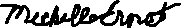 Date: July 1, 2023Phone number:   760-977-1399blankTermDefinitionLevel 1 AssessmentA Level 1 assessment is a study of the water system to identify potential problems and determine (if possible) why total coliform bacteria have been found in our water system.Level 2 AssessmentA Level 2 assessment is a very detailed study of the water system to identify potential problems and determine (if possible) why an E. coli MCL violation has occurred and/or why total coliform bacteria have been found in our water system on multiple occasions.Maximum Contaminant Level (MCL)The highest level of a contaminant that is allowed in drinking water.  Primary MCLs are set as close to the PHGs (or MCLGs) as is economically and technologically feasible.  Secondary MCLs are set to protect the odor, taste, and appearance of drinking water.Maximum Contaminant Level Goal (MCLG)The level of a contaminant in drinking water below which there is no known or expected risk to health.  MCLGs are set by the U.S. Environmental Protection Agency (U.S. EPA).Maximum Residual Disinfectant Level (MRDL)The highest level of a disinfectant allowed in drinking water.  There is convincing evidence that addition of a disinfectant is necessary for control of microbial contaminants.Maximum Residual Disinfectant Level Goal (MRDLG)The level of a drinking water disinfectant below which there is no known or expected risk to health.  MRDLGs do not reflect the benefits of the use of disinfectants to control microbial contaminants.Primary Drinking Water Standards (PDWS)MCLs and MRDLs for contaminants that affect health along with their monitoring and reporting requirements, and water treatment requirements.Public Health Goal(PHG)The level of a contaminant in drinking water below which there is no known or expected risk to health.  PHGs are set by the California Environmental Protection Agency.Regulatory Action Level(AL)The concentration of a contaminant which, if exceeded, triggers treatment or other requirements that a water system must follow.Secondary Drinking Water Standards (SDWS)MCLs for contaminants that affect taste, odor, or appearance of the drinking water.  Contaminants with SDWSs do not affect the health at the MCL levels.Treatment Technique(TT)A required process intended to reduce the level of a contaminant in drinking water.Variances and ExemptionsPermissions from the State Water Resources Control Board (State Board) to exceed an MCL or not comply with a treatment technique under certain conditions.NDNot detectable at testing limit.ppmparts per million or milligrams per liter (mg/L)ppbparts per billion or micrograms per liter (µg/L)pptparts per trillion or nanograms per liter (ng/L)ppqparts per quadrillion or picogram per liter (pg/L)pCi/Lpicocuries per liter (a measure of radiation)Microbiological Contaminants Highest No. of DetectionsNo. of Months in ViolationMCLMCLGTypical Source of BacteriaE. coli
(In the year)00(a)0Human and animal fecal wasteLead and Copper Sample DateNo. of Samples Collected90th Percentile Level DetectedNo. Sites Exceeding ALALPHGTypical Source ofContaminantLead (ppb)8/16/225ND0150.2Internal corrosion of household water plumbing systems; discharges from industrial manufacturers; erosion of natural depositsCopper (ppm)8/16/225ND01.30.3Internal corrosion of household plumbing systems; erosion of natural deposits; leaching from wood preservativesChemical or Constituent (and reporting units)Sample DateLevel DetectedRange of DetectionsMCLPHG (MCLG)Typical Source of ContaminantSodium (ppm)8/5/2050NoneNoneSalt present in the water and is generally naturally occurringHardness (ppm)8/5/20110NoneNoneSum of polyvalent cations present in the water, generally magnesium and calcium, and are usually naturally occurringChemical or Constituent(andreporting units)Sample DateLevel DetectedMCL [MRDL]PHG (MCLG) [MRDLG]Range of DetectionsTypical Sour of ContaminantCOLOR2020-08-051150ODOR THRESHOLD @ 60 C2020-08-05031SPECIFIC CONDUCTANCE2020-08-0544116000PH, LABORATORY2020-08-057.8200BICARBONATE ALKALINITY2020-08-0512000CARBONATE ALKALINITY2020-08-054.100NITRATE (AS N)2022-08-161.4100.4NITRITE (AS N)2020-08-050.0510.4HARDNESS (TOTAL) AS CACO32020-08-0511000CALCIUM2020-08-053300MAGNESIUM2020-08-056.100SODIUM2020-08-055000CHLORIDE2020-08-05265000SULFATE2020-08-05525000.5FLUORIDE (F) (NATURAL-SOURCE)2020-08-050.7220.1ARSENIC2020-08-052102BARIUM2020-08-05481000100BERYLLIUM2020-08-05141CADMIUM2020-08-05151CHROMIUM (TOTAL)2020-08-05105010COPPER2020-08-0510100050IRON2020-08-0550300100MANGANESE2020-08-05105020THALLIUM2020-08-05121NICKEL2020-08-051010010SILVER2020-08-051010010ZINC2020-08-0550500050ANTIMONY2020-08-05266ALUMINUM2020-08-0550100050SELENIUM2020-08-052505BROMODICHLOROMETHANE (THM)2020-08-050.5001CARBON TETRACHLORIDE2020-08-050.500.50.5BROMOFORM (THM)2020-08-050.5001DIBROMOCHLOROMETHANE (THM)2020-08-050.5001CHLOROFORM (THM)2020-08-050.5001TOLUENE2020-08-050.501500.5BENZENE2020-08-050.5010.5MONOCHLOROBENZENE2020-08-050.50700.5ETHYL BENZENE2020-08-050.503000.5DICHLOROMETHANE2020-08-050.5050.5TETRACHLOROETHYLENE2020-08-050.5050.5TRICHLOROFLUOROMETHANE  FREON 112020-08-050.5015051,1-DICHLOROETHANE2020-08-050.5050.51,1-DICHLOROETHYLENE2020-08-050.5060.51,1,1-TRICHLOROETHANE2020-08-050.502000.51,1,2-TRICHLOROETHANE2020-08-050.5050.51,1,2,2-TETRACHLOROETHANE2020-08-050.5010.51,2-DICHLOROETHANE2020-08-050.500.50.51,2-DICHLOROBENZENE2020-08-050.506000.51,2-DICHLOROPROPANE2020-08-050.5050.5TRANS-1,2-DICHLOROETHYLENE2020-08-050.50100.51,2,4-TRICHLOROBENZENE2020-08-050.5050.51,3-DICHLOROPROPENE (TOTAL)2020-08-050.500.50.51,3-DICHLOROBENZENE2020-08-050.5000.51,4-DICHLOROBENZENE2020-08-050.5050.5DICHLORODIFLUOROMETHANE (FREON 12)2020-08-050.5000.5TRANS-1,3-DICHLOROPROPENE2020-08-050.500.50.5CIS-1,3-DICHLOROPROPENE2020-08-050.500.50.5FOAMING AGENTS (MBAS)2020-08-050.200.50VINYL CHLORIDE2020-08-050.500.50.5TRICHLOROETHYLENE2020-08-050.5050.5METHYL-TERT-BUTYL-ETHER (MTBE)2020-08-050.50133TOTAL DISSOLVED SOLIDS2020-08-0532010000HYDROXIDE ALKALINITY2020-08-054.100MERCURY2020-08-050.2021CIS-1,2-DICHLOROETHYLENE2020-08-050.5060.5STYRENE2020-08-050.501000.51,3-DICHLOROPROPANE2020-08-050.5000.5XYLENES (TOTAL)2020-08-050.5017500.5TRICHLOROTRIFLUOROETHANE (FREON 113)2020-08-050.50120010ASBESTOS2020-08-05070.2TURBIDITY, LABORATORY2020-08-050.1050.1TOTAL TRIHALOMETHANES2020-08-052800PERCHLORATE2020-08-05464PFAS2021-04-29  2021-07-20NDPQL 2.0.19-.69ORGANICS2021-11-02NDRL 2.0GROSS ALPHA2022-08-167.9215Chemical or Constituent (and reporting units)Sample DateLevel DetectedRange of DetectionsSMCLPHG (MCLG)Typical SourceofContaminantNAChemical or Constituent (and reporting units)Sample DateLevel DetectedRange of DetectionsNotification LevelHealth Effects NAViolationExplanationDurationActions Taken to Correct ViolationHealth Effects LanguageNAMicrobiological Contaminants (complete if fecal-indicator detected)Total No. of DetectionsSample DatesMCL [MRDL]PHG (MCLG) [MRDLG]Typical Source of ContaminantE. coli00(0)Human and animal fecal wasteEnterococci0TTN/AHuman and animal fecal wasteColiphage0TTN/AHuman and animal fecal wasteSpecial Notice of Fecal Indicator-Positive Groundwater Source Sample: NASpecial Notice for Uncorrected Significant Deficiencies: NAViolationExplanationDurationActions Taken to Correct ViolationHealth Effects LanguageNATreatment Technique (a) (Type of approved filtration technology used)NATurbidity Performance Standards (b) (that must be met through the water treatment process)Turbidity of the filtered water must:1 – Be less than or equal to [Enter Turbidity Performance Standard to Be Less Than or Equal to 95% of Measurements in a Month] NTU in 95% of measurements in a month.2 – Not exceed [Enter Turbidity Performance Standard Not to Be Exceeded for More Than Eight Consecutive Hours] NTU for more than eight consecutive hours.3 – Not exceed [Enter Turbidity Performance Standard Not to Be Exceeded at Any Time] NTU at any time.Lowest monthly percentage of samples that met Turbidity Performance Standard No. 1.NAHighest single turbidity measurement during the yearNANumber of violations of any surface water treatment requirementsNAViolationExplanationDurationActions Taken to Correct ViolationHealth Effects LanguageNA